GCA JUDGES INFORMATION SHEET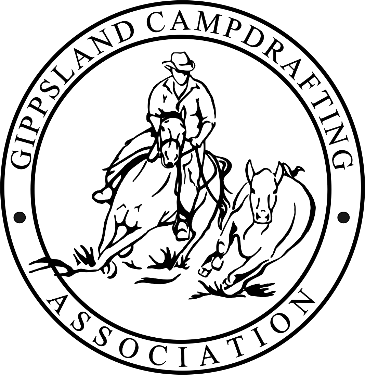 SEASON 2021/22NAME:  ________________________________________________________________________________ADDRESS: _______________________________________________________________________________BEST CONTACT NUMBER:  __________________________________________________________________EMAIL ADDRESS: _________________________________________________________________________CURRENT 2020/21 STATUS: 	 OPEN		NOVICE		MAIDEN	TRIAL JUDGE(PLEASE CIRCLE RELEVANT STATUS)ARE THERE ANY DRAFTS THAT YOU WILL BE UNAVAILABLE IN 2021?_______________________________________________________________________________________WOULD YOU LIKE TO TAKE PART IN A JUDGE’S CLINIC IF ONE COULD BE ARRANGED IN 2022?JUDGES CO-ORDINATORS FOR THIS SEASON ARE:1………………………………………………………………………..  2…………………………………………………………………………IF YOU ARE UNABLE TO JUDGE ON THE DATE YOU HAVE BEEN NOMINATED FOR, PLEASE LET JUDGES CO-ORDINATOR KNOW AT THE LATEST ON THE MONDAY PRIOR TO THAT DRAFT.  WE WILL THEN CO-ORDINATE ANOTHER JUDGE TO FILL YOUR PLACE.PLEASE EMAIL THIS FORM BACK TO:_________________________________BY _______________